Załącznik Nr 6 do Umowy Nr ………………….z dnia ……………………….SPRAWOZDANIE KOŃCOWE Z ROZLICZENIA GRANTU	na wsparcie pracowników domów pomocy społecznej / zakładów opiekuńczo-leczniczych / zakładów pielęgnacyjno-opiekuńczych / hospicjów w walce z epidemią COVID-19w ramach projektu „Pomorskie S.O.S” I. Podstawowe informacje dotyczące sprawozdaniaII.	Opis podjętych działań III.	Zestawienie wydatków poniesionych w ramach Grantu:Otrzymana kwota Grantu zgodnie z Umową o udzielenie grantu …………………………………. złKwota Grantu podlegająca rozliczeniu: …………………………………………….., w tym:środki UE ……………………………………środki BP ……………………………………Kwota Grantu podlegająca zwrotowi: ………………………………………..Oświadczam(-y), że:1)	poniesione wydatki dotyczyły wyłącznie wsparcia pracowników Grantobiorcy w obszarze przeciwdziałania rozprzestrzenianiu się COVID-19 oraz łagodzeniem skutków wynikających z pandemii ;2)	wszystkie podane w sprawozdaniu informacje są zgodne z aktualnym stanem prawnym i faktycznym;3)  wszystkie wydatki finansowane w ramach projektu nie podlegają i nie będą podlegały finansowaniu z innych środków publicznych.4) nie zostały naruszone przepisy Rozporządzenia Parlamentu Europejskiego i Rady (UE) 2016/679 z dnia 27 kwietnia 2016 r. w sprawie ochrony osób fizycznych w związku z przetwarzaniem danych osobowych i w sprawie swobodnego przepływu takich danych oraz uchylenia dyrektywy 95/46/WE (ogólne rozporządzenie o ochronie danych) (Dz.Urz. UE L 119 z 04.05.2016, str. 1), w tym w szczególności dotyczące wypełnienia obowiązku informacyjnego przewidzianego  w art. 14 RODO wobec osób fizycznych, których dane osobowe udostępniane będą Grantodawcy w celu kontroli realizacji Grantu i jego rozliczenia.Załączniki:Wykaz liczby pracowników (wg stanowisk, w podziale na płeć) objętych wsparciem krótkoterminowym (o niskiej intensywności) w ramach Grantu;Oświadczenie o kwalifikowalności podatku od towarów i usług;Inne ………………………………………… (np. dokumentacja zdjęciowa z podjętych działań informacyjnych*)*Do sprawozdania dokumentację zdjęciową można dołączyć w formie wydruków kilku zdjęć (oznaczenie miejsca realizacji Grantu i oznaczenie zakupionego sprzętu) lub można przesłać w formie plików .jpg na adres mailowy osoby wskazanej do kontaktu po stronie Grantodawcy w umowie o udzielenie Grantu. Załącznik Nr 1 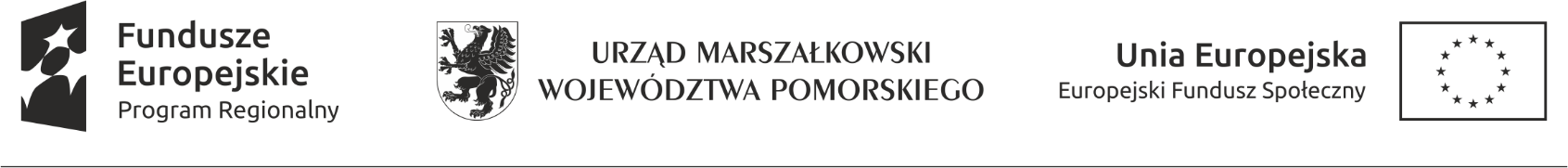 do Sprawozdania końcowegodo Umowy Nr ………………………….Wykaz liczby pracowników objętych wsparciem krótkoterminowym (o niskiej intensywności) w ramach Grantu1. Nazwa Wnioskodawcy2. Nr wniosku o udzielenie Grantu3. Data zawarcia umowy i numer umowy 4. Nazwa Grantobiorcy (podmiotu, który otrzymał wsparcie)5. Osoba do kontaktów roboczych6. Termin realizacji GrantuData rozpoczęciaData zakończenia 1. Syntetyczny opis działań zrealizowanych w ramach przyznanego Grantu. 2. Osiągnięte rezultaty (w tym: ilość pracowników objętych wsparciem, w podziale na kobiety i mężczyzn)3. Informacja o formie, trybie i sposobie realizacji Grantu zgodnie z celem jego udzielenia – opis zgodnie z Rozdziałem VII ust. 8 Regulaminu udzielania GrantówZestawienie wydatków dot. ZAKUPU USŁUG ORAZ ZAKUPU MATERIAŁÓW I WYPOSAŻENIA (artykuły o wartości jednostkowej do 10 tys. zł netto)Zestawienie wydatków dot. ZAKUPU USŁUG ORAZ ZAKUPU MATERIAŁÓW I WYPOSAŻENIA (artykuły o wartości jednostkowej do 10 tys. zł netto)Zestawienie wydatków dot. ZAKUPU USŁUG ORAZ ZAKUPU MATERIAŁÓW I WYPOSAŻENIA (artykuły o wartości jednostkowej do 10 tys. zł netto)Zestawienie wydatków dot. ZAKUPU USŁUG ORAZ ZAKUPU MATERIAŁÓW I WYPOSAŻENIA (artykuły o wartości jednostkowej do 10 tys. zł netto)Zestawienie wydatków dot. ZAKUPU USŁUG ORAZ ZAKUPU MATERIAŁÓW I WYPOSAŻENIA (artykuły o wartości jednostkowej do 10 tys. zł netto)Zestawienie wydatków dot. ZAKUPU USŁUG ORAZ ZAKUPU MATERIAŁÓW I WYPOSAŻENIA (artykuły o wartości jednostkowej do 10 tys. zł netto)Zestawienie wydatków dot. ZAKUPU USŁUG ORAZ ZAKUPU MATERIAŁÓW I WYPOSAŻENIA (artykuły o wartości jednostkowej do 10 tys. zł netto)Zestawienie wydatków dot. ZAKUPU USŁUG ORAZ ZAKUPU MATERIAŁÓW I WYPOSAŻENIA (artykuły o wartości jednostkowej do 10 tys. zł netto)Zestawienie wydatków dot. ZAKUPU USŁUG ORAZ ZAKUPU MATERIAŁÓW I WYPOSAŻENIA (artykuły o wartości jednostkowej do 10 tys. zł netto)Zestawienie wydatków dot. ZAKUPU USŁUG ORAZ ZAKUPU MATERIAŁÓW I WYPOSAŻENIA (artykuły o wartości jednostkowej do 10 tys. zł netto)Zestawienie wydatków dot. ZAKUPU USŁUG ORAZ ZAKUPU MATERIAŁÓW I WYPOSAŻENIA (artykuły o wartości jednostkowej do 10 tys. zł netto)LpNr dokumen-tu i data wystawieniaNr ewiden-cyjny lub księgo-wyNIP wystawcyData zapłatyNazwa towaru lub usługiKwota wydatku nettoKwota podatku VATKwota wydatku bruttoWydatki kwalifikowalne w ramach GrantuZakup usług w związku z przeciwdziałaniem COVID-19:Zakup usług w związku z przeciwdziałaniem COVID-19:Zakup usług w związku z przeciwdziałaniem COVID-19:Zakup usług w związku z przeciwdziałaniem COVID-19:Zakup usług w związku z przeciwdziałaniem COVID-19:Zakup usług w związku z przeciwdziałaniem COVID-19:Zakup usług w związku z przeciwdziałaniem COVID-19:Zakup usług w związku z przeciwdziałaniem COVID-19:Zakup usług w związku z przeciwdziałaniem COVID-19:Zakup usług w związku z przeciwdziałaniem COVID-19:Zakup środków ochrony indywidualnej dla pracowników:Zakup środków ochrony indywidualnej dla pracowników:Zakup środków ochrony indywidualnej dla pracowników:Zakup środków ochrony indywidualnej dla pracowników:Zakup środków ochrony indywidualnej dla pracowników:Zakup środków ochrony indywidualnej dla pracowników:Zakup środków ochrony indywidualnej dla pracowników:Zakup środków ochrony indywidualnej dla pracowników:Zakup środków ochrony indywidualnej dla pracowników:Zakup środków ochrony indywidualnej dla pracowników:Zakup środków do dezynfekcji:Zakup środków do dezynfekcji:Zakup środków do dezynfekcji:Zakup środków do dezynfekcji:Zakup środków do dezynfekcji:Zakup środków do dezynfekcji:Zakup środków do dezynfekcji:Zakup środków do dezynfekcji:Zakup środków do dezynfekcji:Zakup środków do dezynfekcji:Zakup sprzętu o wartości jednostkowej do 10 000,00 zł netto:Zakup sprzętu o wartości jednostkowej do 10 000,00 zł netto:Zakup sprzętu o wartości jednostkowej do 10 000,00 zł netto:Zakup sprzętu o wartości jednostkowej do 10 000,00 zł netto:Zakup sprzętu o wartości jednostkowej do 10 000,00 zł netto:Zakup sprzętu o wartości jednostkowej do 10 000,00 zł netto:Zakup sprzętu o wartości jednostkowej do 10 000,00 zł netto:Zakup sprzętu o wartości jednostkowej do 10 000,00 zł netto:Zakup sprzętu o wartości jednostkowej do 10 000,00 zł netto:Zakup sprzętu o wartości jednostkowej do 10 000,00 zł netto:Ogółem:Ogółem:Ogółem:Ogółem:Ogółem:Ogółem:Ogółem:Ogółem:Ogółem:Zestawienie wydatków dot. ZAKUPU ŚRODKÓW TRWAŁYCH (artykuły o wartości jednostkowej powyżej 10 tys. zł netto)Zestawienie wydatków dot. ZAKUPU ŚRODKÓW TRWAŁYCH (artykuły o wartości jednostkowej powyżej 10 tys. zł netto)Zestawienie wydatków dot. ZAKUPU ŚRODKÓW TRWAŁYCH (artykuły o wartości jednostkowej powyżej 10 tys. zł netto)Zestawienie wydatków dot. ZAKUPU ŚRODKÓW TRWAŁYCH (artykuły o wartości jednostkowej powyżej 10 tys. zł netto)Zestawienie wydatków dot. ZAKUPU ŚRODKÓW TRWAŁYCH (artykuły o wartości jednostkowej powyżej 10 tys. zł netto)Zestawienie wydatków dot. ZAKUPU ŚRODKÓW TRWAŁYCH (artykuły o wartości jednostkowej powyżej 10 tys. zł netto)Zestawienie wydatków dot. ZAKUPU ŚRODKÓW TRWAŁYCH (artykuły o wartości jednostkowej powyżej 10 tys. zł netto)Zestawienie wydatków dot. ZAKUPU ŚRODKÓW TRWAŁYCH (artykuły o wartości jednostkowej powyżej 10 tys. zł netto)Zestawienie wydatków dot. ZAKUPU ŚRODKÓW TRWAŁYCH (artykuły o wartości jednostkowej powyżej 10 tys. zł netto)Zestawienie wydatków dot. ZAKUPU ŚRODKÓW TRWAŁYCH (artykuły o wartości jednostkowej powyżej 10 tys. zł netto)Zestawienie wydatków dot. ZAKUPU ŚRODKÓW TRWAŁYCH (artykuły o wartości jednostkowej powyżej 10 tys. zł netto)LpNr dokumen-tu i data wystawieniaNr ewiden-cyjny lub księgo-wyNIP wystawcyData zapłatyNazwa towaru lub usługiKwota wydatku nettoKwota podatku VATKwota wydatku bruttoWydatki kwalifikowalne w ramach GrantuOgółem:Ogółem:Ogółem:Ogółem:Ogółem:Ogółem:Ogółem:Ogółem:Ogółem:Data wypełnienia :Pieczęć i podpis osób uprawnionych do reprezentowania PodmiotuL.p. Nazwa stanowiskaLiczba pracowników objętych wsparciem w ramach Grantu(z podziałem na K / M)Liczba pracowników objętych wsparciem w ramach Grantu(z podziałem na K / M)L.p. Nazwa stanowiskaLiczba kobietLiczba mężczyznŁącznie: Łącznie: Data wypełnienia :Pieczęć i podpis osób uprawnionych do reprezentowania Grantobiorcy: